John A. Crookshank Elementary School School Advisory CouncilMay 27, 20214:00-5:00 pmAgenda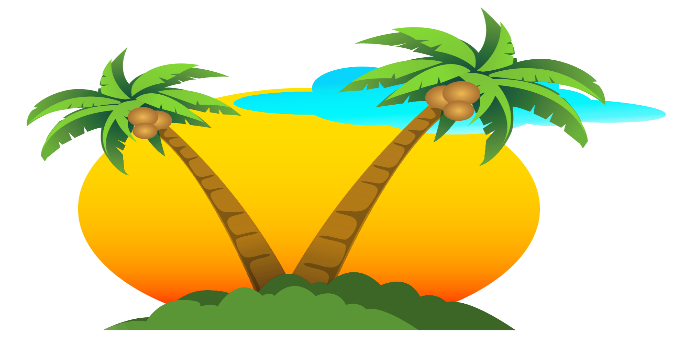 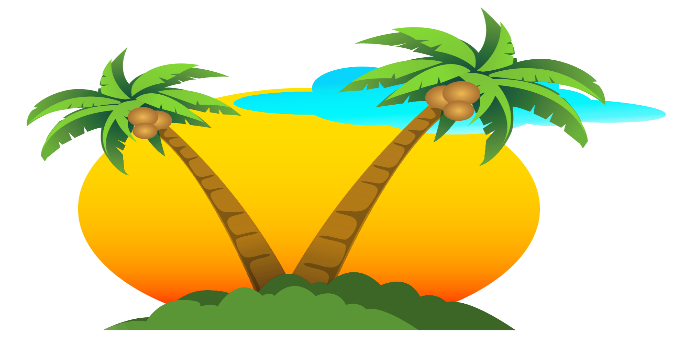 Welcome and IntroductionsReview of April’s MinutesTreasurer’s ReportPrincipal’s AgendaNew Business:-School Recognition Funds-SAC OfficersHave a wonderful summer!!